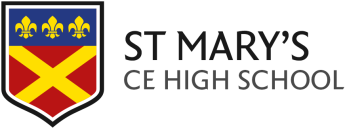 St Mary’s CE High SchoolJOB DESCRIPTION:		Lead PractitionerResponsible to: 		Deputy Headteacher (Standards in Teaching)Scale:			Leadership scale 2-6Duties:			The School Teachers’ Pay and Conditions Document (Part XIII) specifies the 				general professional duties of all teachers.  In addition, certain particular 				duties are reasonably required to be exercised and completed in a 				satisfactory manner.Post Holder:			This post is aimed at providing the post holder with an opportunity to contribute to the strategic development of the standards of teaching across the school.Personal and Professional StandardsThe school is committed to safeguarding and promoting the welfare of children and young people and expects all staff and volunteers to share this commitment. Staff are also expected tosupport the aims and ethos of the school and have regard to the Church of England character of the foundations of the school and not do anything in any way contrary to the interest of the foundationset a good example in terms of professional dress and appearance, punctuality and attendancetake responsibility for personal development and training as a consequence of the performance review cycleattend team and staff meetings as appropriate, contributing actively whenever possibleprovide a courteous, prompt and polite service to all members of the school community, including parents/carers, students, all staff, contractors and suppliers and other visitorsactively contribute to the school’s mission statement by forming positive relationships within the school’s community and working collaboratively and in good humour with other colleagues as appropriate or when directedbe aware and comply with all relevant policies and procedures within the school, particularly those relating to child protection, equality, health and safety and confidentiality. It is the duty of all colleagues to report breaches of school policies or procedures to the HeadteacherCore Purpose of a Lead Practitioner:To promote the Christian ethos of the school, through word and deedTo support the development of education and teaching standards across a wide range of staffTo promote and safeguard the welfare of children and young personsTo build upon the already established high quality of education by effectively managing teaching and learning and using personalised learning to realise the potential of all staffTo maintain a culture that promotes excellence, equality and high expectations for all staff and studentsTo be accountable to the Deputy Headteacher (Standards: Teaching) in providing support for staff in developing their teaching skillsWith the Deputy Headteacher (Standards: Teaching) be responsible for evaluating teacher performance and to identify the priorities that will lead to continuous improving and raising standardsActively seek and promote positive and creative solutions to challenges and opportunitiesTo ensure equality of opportunity for allTo ensure implementation of the School’s policies and modelling of the highest standards of behaviour and leadership and managementTo support the Deputy Headteacher (Standards: Teaching) in using resources efficiently and effectively to ensure outstanding quality of provision that meets the needs of all staff and studentsTo support the Deputy Headteacher (Standards: Teaching) in making sure that leadership is successfully focused on achieving outstanding outcomes for all learnersTo support the Deputy Headteacher (Standards: Teaching) in directing improvement and promote the wellbeing of all learners, and staff, through high quality care and inclusive educationTo create a common sense of purpose among staff and stakeholdersGeneral Leadership Responsibilities:To support the Deputy Headteacher (Standards: Teaching) in undertaking:strategic planning which will aid the production and implementation of the Strategic Improvement Planmonitoring and evaluation functions (including internal evaluations)evaluation of teachers’ professional strengths and areas for developmentidentifying strengths and successes in provisionmonitoring of developments in provision and evaluate their effectivenessimprovements in school structures, systems and policiesenhance the quality of teaching, students’ learning and improve student attainmentTo hold teachers to account against standards and agreed targetsTo respond to unplanned situations which arise in the daily running of the schoolTo maintain excellent student discipline and support staff, especially in dealing with unexpected incidents or sudden crises and emergenciesTo proactively support and attend whole school events providing leadership and management activities eg. Transition and Open Evenings, school productions etc.To prepare information, presentations and reports as requested (e.g. for SLT, ELT, Governor meetings)To make a high quality contribution to school Collective Acts of Worship and assemblies, provide support for general Collective Acts of Worship and assemblies and support T&L staff with their leadership of Collective Acts of Worship and assembliesAt all times to have a high profile proactively modelling the highest professional standards and presence around the school and take and equitable share of lunch time and break time supervision and general school and senior leadership team dutiesTo actively promote a positive profile of the school and its work in the local community, including promoting all SMHS policies including those related to areas of responsibilityTo support the Deputy Headteacher (Standards: Teaching) on production, monitoring and evaluation of policies related to areas of responsibilitySpecific Responsibilities:To deliver whole-school or group INSET to teachers, supporting the development of the school’s key priorities (at the weekly after-school CPD sessions and the INSET days)To support the development and improvement of these key priorities through lesson observations and constructive, developmental feedbackTo support the school’s performance appraisal programme through lesson observations and constructive, developmental feedbackTo support staff induction programmes:To support NQTs to the successful completion of their NQT year through mentoringTo support other mentors of NQTs by providing extra evidence for those NQTs (e.g. lesson observation reports)To support Training Teachers to the successful completion of their placement through mentoringTo support other mentors of Training Teachers by providing extra evidence for those Training Teachers (e.g. lesson observation reports)To complete relevant paperwork for the NQT/Training Teacher programmesTo support staff new to St Mary’s during their induction and settling in time, to ensure that they quickly become fully effective members of staffTo support teacher interviews by observing lessons as part of the interview process as requiredAugust 2021